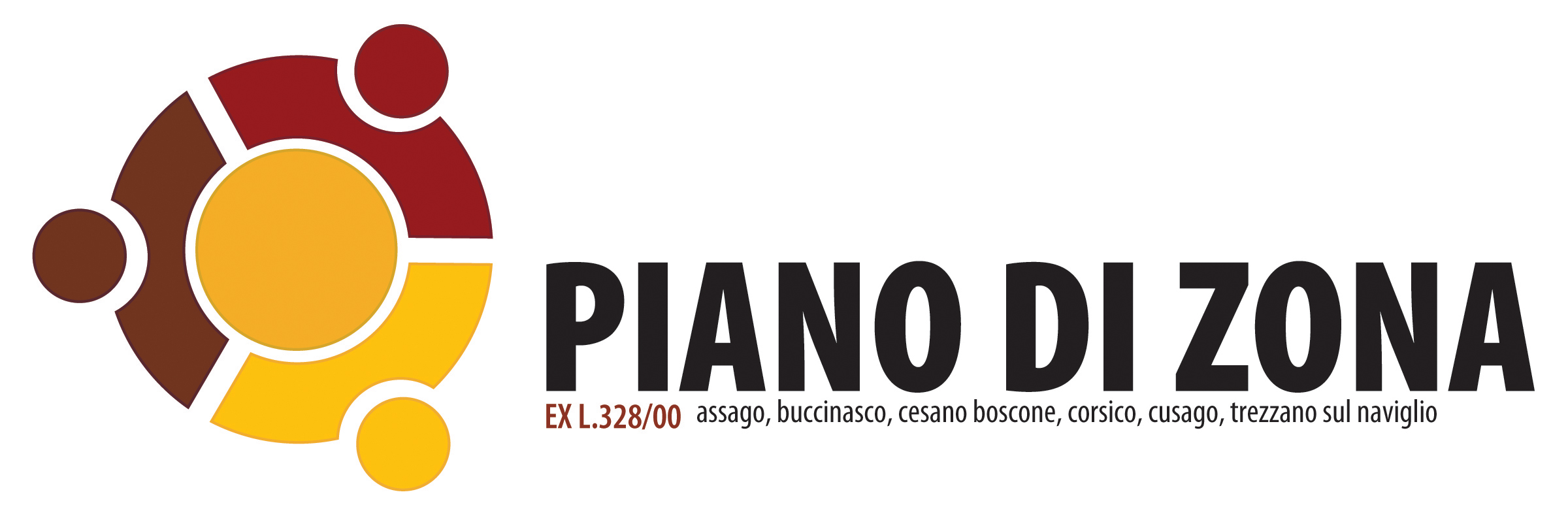 ALLEGATO 2Domanda per interventi gestionali a favore di persone con disabilità grave e prive del sostegno familiare residente nell’Ambito territoriale del Corsichese - Legge N. 122/2016 “DOPO DI NOI”, a valere sull’Avviso Pubblico a sportello.La/Il sottoscritta/o:Cognome ________________________________________________________  Nome _______________________________________________Nata/o a ___________________________________ il _________________ Residente a____________________________________________Via/le/P.zza_______________________________________________________ Telefono___________________________________________Codice fiscale___________________________________________ @mail________________________________________________________In qualità di Rappresentante legale dell’Ente /Associazione:Nome/Ragione sociale ________________________________________________________________________________________________Sede legale via: ______________________________________________ Codice fiscale __________________________________________Partita IVA (se pertinente) ______________________________Oggetto sociale ____________________________________________Telefono_______________________ Fax __________________________@mail___________________________________________________ Sito web_______________________________________________________________CHIEDEB1) Contributo per l’eliminazione delle barriere architettoniche  , messa a norma di impianti  , adattamenti domotici  .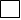 (€ 20.000 contributo massimo previsto e comunque non superiore al 70% del costo dell’intervento)Tipologia di alloggio per cui si chiede l’intervento (barrare la casella di interesse): Gruppo appartamento/Soluzione abitativa in Cohousing/Housing , di proprietà Enti Pubblici, Privati no Profit/reti associative di Famiglie/FamigliaAbitazione di proprietà della persona disabile grave messa a disposizione per esperienze di coabitazione di cui al presente avvisoA favore di:Soggetto Beneficiario N.1 Cognome _____________________________________________________ Nome ___________________________________________________Nato/a a ___________________________________ il _________________ Residente a____________________________________________Via/le/P.zza______________________________________________________Telefono_____________________________________________Codice fiscale___________________________________________ @mail________________________________________________________Dati relativi a un famigliare (compilazione facoltativa)Cognome _____________________________________________________ Nome ___________________________________________________Nato/a a ___________________________________ il _________________ Residente a____________________________________________Via/le/P.zza______________________________________________________Telefono_____________________________________________Codice fiscale___________________________________________ @mail________________________________________________________Dati relativi a eventuale soggetto che ne garantisce la protezione giuridica (compilare se pertinente)Cognome _____________________________________________________ Nome ___________________________________________________Nato/a a ___________________________________ il _________________ Residente a____________________________________________Via/le/P.zza______________________________________________________Telefono_____________________________________________Codice fiscale___________________________________________ @mail________________________________________________________Soggetto Beneficiario N.2Cognome _____________________________________________________ Nome ___________________________________________________Nato/a a ___________________________________ il _________________ Residente a____________________________________________Via/le/P.zza______________________________________________________Telefono_____________________________________________Codice fiscale___________________________________________ @mail________________________________________________________Dati relativi a un famigliare (compilazione facoltativa)Cognome _____________________________________________________ Nome ___________________________________________________Nato/a a ___________________________________ il _________________ Residente a____________________________________________Via/le/P.zza______________________________________________________Telefono_____________________________________________Codice fiscale___________________________________________ @mail________________________________________________________Dati relativi a eventuale soggetto che ne garantisce la protezione giuridica (compilare se pertinente)Cognome _____________________________________________________ Nome ___________________________________________________Nato/a a ___________________________________ il _________________ Residente a____________________________________________Via/le/P.zza______________________________________________________Telefono_____________________________________________Codice fiscale___________________________________________ @mail________________________________________________________Soggetto Beneficiario N.3Cognome _____________________________________________________ Nome ___________________________________________________Nato/a a ___________________________________ il _________________ Residente a____________________________________________Via/le/P.zza______________________________________________________Telefono_____________________________________________Codice fiscale___________________________________________ @mail________________________________________________________Dati relativi a un famigliare (compilazione facoltativa)Cognome _____________________________________________________ Nome ___________________________________________________Nato/a a ___________________________________ il _________________ Residente a____________________________________________Via/le/P.zza______________________________________________________Telefono_____________________________________________Codice fiscale___________________________________________ @mail________________________________________________________Dati relativi a eventuale soggetto che ne garantisce la protezione giuridica (compilare se pertinente)Cognome _____________________________________________________ Nome ___________________________________________________Nato/a a ___________________________________ il _________________ Residente a____________________________________________Via/le/P.zza______________________________________________________Telefono_____________________________________________Codice fiscale___________________________________________ @mail________________________________________________________Soggetto Beneficiario N.4Cognome _____________________________________________________ Nome ___________________________________________________Nato/a a ___________________________________ il _________________ Residente a____________________________________________Via/le/P.zza______________________________________________________Telefono_____________________________________________Codice fiscale___________________________________________ @mail________________________________________________________Dati relativi a un famigliare (compilazione facoltativa)Cognome _____________________________________________________ Nome ___________________________________________________Nato/a a ___________________________________ il _________________ Residente a____________________________________________Via/le/P.zza______________________________________________________Telefono_____________________________________________Codice fiscale___________________________________________ @mail________________________________________________________Dati relativi a eventuale soggetto che ne garantisce la protezione giuridica (compilare se pertinente)Cognome _____________________________________________________ Nome ___________________________________________________Nato/a a ___________________________________ il _________________ Residente a____________________________________________Via/le/P.zza______________________________________________________Telefono_____________________________________________Codice fiscale___________________________________________ @mail________________________________________________________Soggetto Beneficiario N.5Cognome _____________________________________________________ Nome ___________________________________________________Nato/a a ___________________________________ il _________________ Residente a____________________________________________Via/le/P.zza______________________________________________________Telefono_____________________________________________Codice fiscale___________________________________________ @mail________________________________________________________Dati relativi a un famigliare (compilazione facoltativa)Cognome _____________________________________________________ Nome ___________________________________________________Nato/a a ___________________________________ il _________________ Residente a____________________________________________Via/le/P.zza______________________________________________________Telefono_____________________________________________Codice fiscale___________________________________________ @mail________________________________________________________Dati relativi a eventuale soggetto che ne garantisce la protezione giuridica (compilare se pertinente)Cognome _____________________________________________________ Nome ___________________________________________________Nato/a a ___________________________________ il _________________ Residente a____________________________________________Via/le/P.zza______________________________________________________Telefono_____________________________________________Codice fiscale___________________________________________ @mail________________________________________________________a tal fineDICHIARAai sensi e per gli effetti di quanto previsto all’art. 46 del D.P.R. 28 dicembre 2000 n. 445, consapevole della decadenza dal beneficio e delle responsabilità penali previste dagli artt. 75 e 76 del medesimo D.P.R. n. 445/2000 nel caso di dichiarazione non veritiera e falsità negli atti, che:L’abitazione per cui si richiede l’intervento è destinata a persone disabili gravi ai sensi della Legge 104/92 art.3 c.3, con età compresa tra i 18 e i 64 anni e con una patologia relativa alla disabilità che non è determinata dal naturale invecchiamento o da patologie connesse alla senilitàDi essere proprietario/a dell’immobilePer lo stesso intervento non sono stati richiesti altri contributi a carico di risorse nazionali/regionali (es: L.R. 23 art 4- C.4 e 5- strumenti tecnologicamente avanzati, eliminazione barriere architettoniche)La disponibilità a non alienare e a vincolare la destinazione d’uso dell’immobile per le finalità del progetto per 20 anni dalla data di assegnazione del contributo salva apposita autorizzazione della Regione Lombardia ai sensi dell’art. 25 della L.R. n.3/2008Il progetto che intende realizzare per i beneficiari è il seguente (fornire breve descrizione del progetto di sostegno che l’ente intende realizzare e indicazione puntuale dei tempi di realizzazione, in particolare rispetto all’individuazione dei beneficiari)____________________________________________________________________________________________________________________________________________________________________________________________________________________________________________________________________________________________________________________________________________________________________________________________________________________________________________________________________ALLEGAin copia semplice:Documento di identità in corso di validità del dichiaranteallegare documentazione a seconda della tipologia dell’intervento:Preventivo di spesa per intervento relativo all’eliminazione delle barriere architettoniche, messa a norma impianti, adattamenti domoticiBreve relazione tecnicaContratto di locazione/atto di proprietà Dichiara inoltre che: l’Ente possiede i seguenti requisiti (barrare la casella di interesse, solo per gli Organismi del Terzo settore):Di avere una comprovata esperienza di almeno 2 anni nel campo dell’erogazione di servizi o attività a favore di persone con disabilità e delle loro famiglie;Di essere iscritto ai rispettivi registri provinciali/regionaliL’ assenza in capo al Legale rappresentante di condanne penali o procedimenti penali in corso;La garanzia da parte degli enti della solvibilità autocertificando l’inesistenza di situazioni di insolvenza attestabili dalla Centrale Rischi della Banca d’Italia (Circolare n. 139 dell’11.2.1991, aggiornato al 29 aprile 2011 – 14° aggiornamento) Informativaai sensi dell’art. 13 Regolamento UE 2016/679(Regolamento Generale sulla Protezione dei Dati)I dati raccolti saranno trattati ai sensi della normativa vigente in tema di protezione dei dati personali.Il trattamento viene effettuato con finalità di interesse pubblico connesse all’erogazione dei contributi di cui al presente bando ai sensi dell’art. 6 par. 1 lettera e) del Regolamento 2016/679.I dati forniti potrebbero essere trattati da soggetti privati e pubblici per attività strumentali alle finalità indicate, di cui l’ente si avvarrà come responsabili del trattamento. Saranno inoltre comunicati a soggetti pubblici per l’osservanza di obblighi di legge, sempre nel rispetto della normativa vigente in tema di protezione dei dati personali. Non è previsto il trasferimento dei dati in un Paese terzo.Il conferimento dei dati è facoltativo; in caso di diniego al conferimento dei dati non sarà possibile considerare la candidatura né erogare il contributo sopra indicato.I dati saranno conservati per il tempo necessario a perseguire le finalità indicate e nel rispetto degli obblighi di legge correlati.I diritti di accesso, rettifica, cancellazione e limitazione al trattamento nei casi e nei limiti previsti dalla normativa vigente potranno essere fatti valere in qualsiasi momento. Può essere altresì proposto reclamo all’Autorità Garante per la Privacy.Il titolare del trattamento dei dati è il Comune di CorsicoData _______/______/_______Firma della/del dichiarante               _____________________________________